DSSAN Spiritual Accompanier Recruitment Flow Chart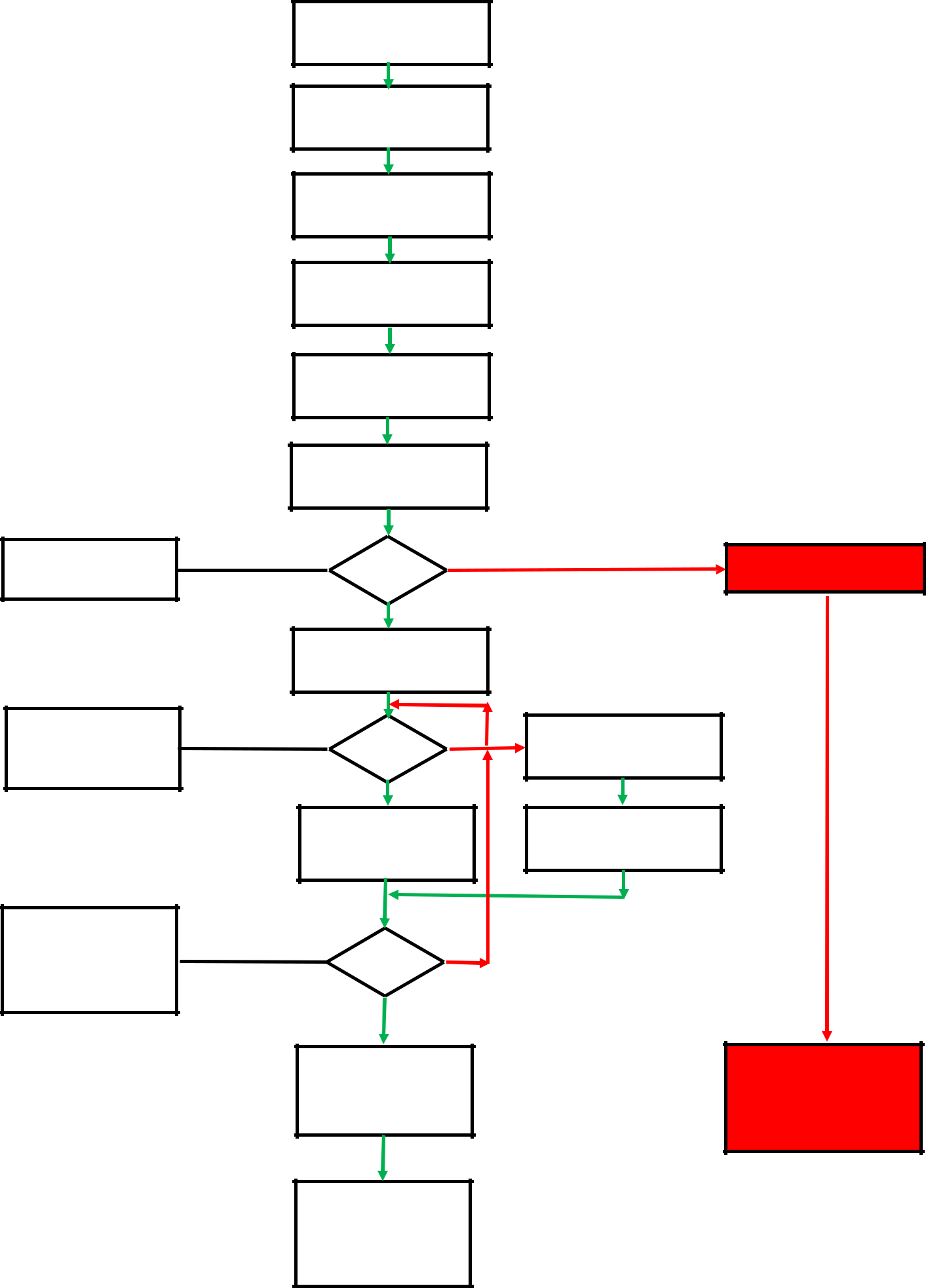 Expression of interest receivedfrom potential accompanierIs applicant able to meetcriteria?Licensed, beneficed or PtO clergy or LLM; or LPA, LWL in Salisbury Diocese?Confirm applicants actions completed and where necessary recorded onSALDIMSSend Guidelines andApplication FormApplication ReceivedRequest referencesReferences receivedConversation with applicantAction points recorded andsent to applicantAdd to spreadsheet asprobationerApplicant addresses actionpoints raised atconversationTransfer applicant toactive list and amendSALDIMSAcceptance lettersent to applicant.Reject and issue letter decliningapplicationRequest DBS and C1 action by Safe-guarding team and applicantReceive report of DBS and C1action completed from applicantReject and remove fromprobationer list.Inform applicant.